Povinně uveřejňované informace o pojišťovně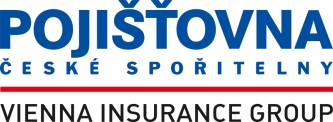 podle § 82 odst. 2 zákona č. 277/2009 Sb., o pojišťovnictví (ZPOJ) a v souladu s ustanovením §§ 23 až 26 vyhlášky České národní banky č. 306/2016 Sb., která provádí některá ustanovení zákona o pojišťovnictvíStav ke dni: 31. 12. 2017(rozhodný den)Datum zveřejnění doplněných údajů: 20. 3. 2017 Údaje o členech dozorčí rady:Ing. Martin Diviš, MBA Předseda dozorčí rady od 20. března 2014Vzdělání: vysokoškolské v oboru management a marketing. V pojišťovnictví působí 16 let. Ing. Diviš Martin, MBA je zároveň předsedou dozorčí rady České podnikatelské pojišťovny, a.s., Vienna Insurance Group, členem představenstva VIENNA INSURANCE GROUP, předsedou představenstva Kooperativa pojišťovny, a.s., Vienna Insurance Group, předsedou dozorčí rady Sanatorium Astoria, a.s., předsedou dozorčí rady HOTELY SRNÍ, a.s., místopředsedou správní rady České kanceláře pojistitelů, členem dozorčí rady Nadačního fondu pro podporu vzdělávání v pojišťovnictví, členem dozorčí rady Musea Kampa - Nadace Jana a Medy Mládkových, předsedou dozorčí rady Nadace pojišťovny Kooperativa a členem dozorčí rady Konsorcia Pro Karlín, o. p. s. a prezidentem Prezidia České asociace pojišťoven.Souhrnná výše úvěrů /půjček: 0 Souhrnná výše záruk: 0 Dkfm. Hans RaumaufMístopředseda dozorčí rady od 14. dubna 2014Vzdělání: vysokoškolské v oboru zahraničního obchodu. V oblasti pojišťovnictví působí 43 let. Člen představenstva Wiener Städtische Wechselseitiger Versicherungsverein – Vermögensverwaltung – Vienna Insurance Group Souhrnná výše úvěrů /půjček: 0 Souhrnná výše záruk: 0 Mag. Erwin Hammerbacher Člen dozorčí rady od 20. března 2014Vzdělání: vysokoškolské právní. V pojišťovnictví působí 33 let. Člen představenstva Sparkassen Versicherung AG Souhrnná výše úvěrů /půjček: 0 Souhrnná výše záruk: 0 Prof. Elisabeth Stadler Členka dozorčí rady od 31. března 2016Vzdělání: vysokoškolské v oboru pojistné matematiky. V pojišťovnictví působí 33 let. Prof. Elisabeth Stadler je dále členkou dozorčí rady Bank Austria Real Invest Immobilien Kapitalanlage GmbH, členkou dozorčí rady Österreichische Post, členkou dozorčí rady InterRisk Lebensversicherung AG Vienna Insurance Group, členkou dozorčí rady Die Österreichische Hagelvershicherung, členkou dozorčí rady Poisťovna Slovenskej Sporitelne Vienna Insurance Droup, předsedkyní dozorčí rady Kooperativa pojišťovna, a.s., Vienna Insurance Group, místopředsedkyní dozorčí rady Česká podnikatelská pojišťovna, a.s., Vienna Insurance Group, místopředsedsedkyní VIG Re zajišťovna, a.s. Souhrnná výše úvěrů /půjček: 0 Souhrnná výše záruk: 0KR. Franz FuchsČlen dozorčí rady od 31. března 2016Vzdělání: vysokoškolské v oboru pojistné matematiky. V pojišťovnictví působí 39 let. KR. Franz Fuchs je členem představenstva Vienna Insurance Group AG Wiener Versicherung Gruppe. Kromě toho pan Franz Fuchs zastává funkce v dozorčích radách několika společností skupiny VIG, zejména v Polsku, Chorvatsku a na Ukrajině.Souhrnná výše úvěrů /půjček: 0 Souhrnná výše záruk: 0Ing. Vladimír MrázČlen dozorčí rady od 1. května 2016 Vzdělání: vysokoškolské v oboru strojním. V pojišťovnictví působí 48 letIng. Vladimír Mráz působil celkem v 18 společnostech. Nyní působí v 6 společnostech, zejména v Kooperativě pojišťovně, a.s., Vienna Insurance Group a Nadačním fondu pro podporu vzdělávání v pojišťovnictví.Souhrnná výše úvěrů /půjček: 0 Souhrnná výše záruk: 0Marek BlahaČlen dozorčí rady od 1. května 2017Vzdělání: vysokoškolské v oboru ekonomiePan Marek Blaha působí v současné době v České spořitelně a.s. na pozici ředitele pobočkové sítě a externího prodeje v ČS, a.s.Souhrnná výše úvěrů /půjček: 0 Souhrnná výše záruk: 0Ing. Jiří DrahošČlen dozorčí rady od 26. června 2014 Vzdělání: vysokoškolské ekonomické. V pojišťovnictví působí 12 let. Vedoucí oddělení controllingu a reportingu Pojišťovny České spořitelny, a.s., Vienna Insurance Group Souhrnná výše úvěrů /půjček: 0 Souhrnná výše záruk: 0 Ing. Petr ProcházkaČlen dozorčí rady od 26. června 2014 Vzdělání: vysokoškolské ekonomické. V pojišťovnictví působí 20 let. Ředitel úseku řízení produktů Pojišťovny České spořitelny, a.s., Vienna Insurance Group Souhrnná výše úvěrů /půjček: 0 Souhrnná výše záruk: 0 Údaje o členech představenstva společnosti:RNDr. Petr Zapletal, MBA Předseda představenstva od 1. května 2009Generální ředitelVzdělání: vysokoškolské v oboru matematicko-fyzikálním. V pojišťovnictví působí 11 let.Bytové družstvo Ke Kurtům 378 - členKIP, a.s. - předseda dozorčí radySouhrnná výše úvěrů /půjček: 0Souhrnná výše záruk: 0Ing. Jaroslav Kulhánek Místopředseda představenstva od 1. října 2008Náměstek GŘ Vzdělání: vysokoškolské v oboru ekonomie. V pojišťovnictví působí 21 let.Souhrnná výše úvěrů /půjček: 0Souhrnná výše záruk: 0Ing. Tomáš Vaníček, MBA Člen představenstva od 25. října 2013 Náměstek GŘ Vzdělání: vysokoškolské v oboru ekonomie. Ve finančním sektoru působí 22 let. Souhrnná výše úvěrů /půjček: 0 Souhrnná výše záruk: 0Údaje o struktuře skupinyOsoby tvořící holding1. Ovládaná osobaSpolečnost Pojišťovna České spořitelny, a.s., Vienna Insurance Groupse sídlem na adrese Pardubice, nám. Republiky 115, PSČ 53002IČ: 47452820, zapsaná v obchodním rejstříku vedeném Krajským soudem v Hradci Králové, oddíl B, vložka 855 Pojišťovna České spořitelny, a.s., Vienna Insurance Group je obchodní společnost zabývající se pojišťovnictvím podle zákona č. 277/2009 Sb., o pojišťovnictví, který nabyl účinnosti dne 1.1.2010 a který nahradil zákon č. 363/1999 Sb., o pojišťovnictví, jímž bylo pojišťovnictví regulováno do 31.12.2009 včetně.Předmět podnikání je specifikován ve stanovách společnosti a zapsán v obchodním rejstříku.2. Ovládající osobaSpolečnost VIENNA INSURANCE GROUP AG Wiener  Versicherung  Gruppese sídlem na adrese Schottenring 30, Wien 1010, Republik Österreich, zapsaná v obchodním rejstříku vedeném obchodním soudem ve Vídni, oddíl FN, vložka 75687 F. Vienna Insurance Group AG je akciová společnost, která provozuje obchod smluvního pojištění.  Vlastní akcie Pojišťovny České spořitelny, jejichž souhrnná jmenovitá hodnota činí 90 % základního kapitálu a reprezentuje 90 % hlasovacích práv.Pojišťovna nemá k uvedenému dni vůči ovládající osobě žádné závazky ani pohledávky. Rovněž nemá pojišťovna k uvedenému dni v aktivech žádné cenné papíry emitované ovládající osobou a nemá z těchto cenných papírů žádné závazky. K uvedenému dni pojišťovna též nevydala žádné záruky za ovládající osobu ani žádné záruky od ovládající osoby nepřijala.3. Grafické znázornění struktury skupiny je uvedeno v Příloze č. 2 Údaje o činnosti pojišťovny, včetně finančních ukazatelů1. Předmět podnikání zapsaný v obchodním rejstříku1. Pojišťovací činnost a jako její součást činnosti z ní přímo vyplývající ve smyslu § 3, odst. 1, písm. f) zákona č. 277/2009 Sb., o pojišťovnictví, v platném znění (dále jen "zákon o pojišťovnictví") - v rozsahu pojistných odvětví životních pojištění uvedených v části A bodech I, II, III přílohy č. 1 k zákonu o pojišťovnictví, a dále - v rozsahu pojistných odvětví neživotních pojištění uvedených v části B bodu 1,2,3,5,7,8,9,11,13,15,16 a 18 přílohy č. 1 k zákonu o pojišťovnictví, - v rozsahu skupiny a), e), f) neživotních pojištění uvedených v části C přílohy k zákonu o pojišťovnictví.2. Předmět podnikání zapsaný v obchodním rejstříku je totožný s činnostmi, které pojišťovna k rozhodnému dni skutečně vykonává.3. Vykonávání těchto činností nebylo pojišťovně Českou národní bankou ani omezeno, ani pozastaveno.4. Rozvaha a výkaz zisků a ztrát pojišťovny je uvedena v PDF a XLSX formátu v Příloze č. 3.Přílohy:Příloha č. 1 – Organizační struktura společnostiPříloha č. 2 -  Grafické znázornění struktury skupiny VIGPříloha č. 3 -  Rozvaha a výsledovka v PDF a XLSX formátu Základní údaje o pojišťovněZákladní údaje o pojišťovněZákladní údaje o pojišťovněObchodní firma:Pojišťovna České spořitelny, a.s., Vienna Insurance GroupPojišťovna České spořitelny, a.s., Vienna Insurance GroupPrávní forma:Akciová společnostAkciová společnostAdresa sídla:náměstí Republiky 115, Zelené Předměstí 530 02 Pardubicenáměstí Republiky 115, Zelené Předměstí 530 02 PardubiceIdentifikační číslo:4745282047452820Datum zápisu do obchodního rejstříku:01.10.199201.10.1992Datum zápisu poslední změny v obchodním rejstříku (vč. účelu):31. 7. 2017- odstoupení pana Jana Jeřábka z funkce člena dozorčí   rady společnosti ke dni 27. 4. 2017-  zvolení pana Marka Blahy novým členem dozorčí rady společnosti ke dni 1. 5. 201731. 7. 2017- odstoupení pana Jana Jeřábka z funkce člena dozorčí   rady společnosti ke dni 27. 4. 2017-  zvolení pana Marka Blahy novým členem dozorčí rady společnosti ke dni 1. 5. 2017Výše základního kapitálu zapsaného v obchodním rejstříku:1 900 100 000,- Kč1 900 100 000,- KčVýše splaceného základního kapitálu:100%100%Druh akcií:KmenovéKmenovéPodoba akcií:ZaknihovanéZaknihovanéForma akcií:Na jménoNa majitelePočet akcií:8180 ks15320 ksJmenovitá hodnota akcií:45.000,-- Kč100.000,-- KčÚdaje o nabytí vlastních akcií:K uvedenému dni pojišťovna nenabyla žádné vlastní akcie, zatímní listy ani jiné účastnické cenné papíry.K uvedenému dni pojišťovna nenabyla žádné vlastní akcie, zatímní listy ani jiné účastnické cenné papíry.Organizační struktura společnostiJe přílohou č. 1 tohoto dokumentuJe přílohou č. 1 tohoto dokumentuPřepočtený stav zaměstnanců:322322Údaje o složení akcionářů pojišťovny, Údaje o akcionářích pojišťovnyÚdaje o složení akcionářů pojišťovny, Údaje o akcionářích pojišťovnyÚdaje o složení akcionářů pojišťovny, Údaje o akcionářích pojišťovnyÚdaje o složení akcionářů pojišťovny, Údaje o akcionářích pojišťovnyÚdaje o složení akcionářů pojišťovny, Údaje o akcionářích pojišťovnyObchodní firmaPrávní formaAdresa sídlaPodíl na základním kapitáluPodíl na hlasovacích právechVienna Insurance GroupAG Wiener Versicherung  Gruppea.s. Schottenring 30
A-1010 Wien90 %90 %Kooperativa pojišťovna, a.s.,Vienna Insurance Groupa.s.Praha 8, Pobřežní 665/21, PSČ 186005 %5 %Česká spořitelna, a.s.a.s.Praha 4, Olbrachtova 1929/62, PSČ 140005 %5 %5. Poměrové ukazatele pojišťovny:5. Poměrové ukazatele pojišťovny:5. Poměrové ukazatele pojišťovny:5. Poměrové ukazatele pojišťovny:5. Poměrové ukazatele pojišťovny:5. Poměrové ukazatele pojišťovny:Obdobík 31.3.2017k 30.6.2017k 30.9.2017k 31.12.2017Rentabilita průměrných aktiv (ROAA) - roční báze3,09%3,25%3,27%3,62%Rentabilita průměrného vlastního kapitálu (ROAE) - roční báze24,11%26,63%26,69%27,53%Combined ratio v neživotním pojištění47,06%26,61%36,33%44,14%